МОДЕЛИРОВАНИЕ В ОБУЧЕНИИ МАТЕМАТИКЕ И ИНФОРМАТИКИМатематические определения, правила, формулы, теоремы и другие представляют собой модели. Поэтому модели и моделирование (как процесс) в обучении математике важную роль.  Но, что такое модель? Что такое моделирование?Процесс научного знания окружающего нас мира очень сложен. Нам известно, что любой процесс познания, начинается с чувственного непосредственного и опосредованного познания. Научный характер он приобретает тогда, когда ученый на основе результатов чувственного познания строит особый объект. То есть некое обобщенное и абстрактное представление, схему изучаемого явления. Этот объект и есть модель. Но модели используются не только в науке, но и в технике, в повседневной жизни, в обучении, проектировании и т.д. На уроках математики использую как модели, так и вовлечение учащихся в процесс формализации в модель, т.е. моделирование. В таблице представлены основные модели, которые я использую на уроках математики и информатики.В литературе можно увидеть такие классификации:Виды моделей в зависимости от того «материала», из которого они построены: 1) материальные (реальные) и 2) идеальные.Из материальных моделей в математике используются статические модели геометрически подобные (модели геометрических фигур и тел из разного материала).Идеальные модели делятся на три вида:тонические, или образные (разного рода рисунки, чертежи, схемы, передающие в образной форме структуру или другие особенности моделируемых объектов);знаково-символические (уравнения, неравенства, формулы и т.д.) –запись структуры или других особенностей моделируемых объектов
с помощью знаков-символов математического языка;мысленные (умственные) – это наши представления о каком-то математическом понятии в форме описания на естественном языке.Моделирование есть особая деятельность по построению или выбору моделей для указанных целей. И как всякая деятельность, она имеет внешнее практическое содержание и внутреннюю психическую сущность. Следовательно, моделирование как психическая деятельность может включаться в качестве компонента в такие психические процессы, как восприятие, память, мышление, воображение.Моделирование как учебное средство может использоваться в следующих целях:построение модели ориентировочной основы умственных действий. Модель ООД может быть построена в виде учебной карты, где схематически перечислены все операции, которые надо выполнить для осуществления изучаемого умственного действия. В ряде случаев удобнее моделировать ООД в виде алгоритма;модели изучаемого раздела (темы) учебной программы в виде некоторой схемы можно использовать для планирования учащимися своей учебной работы, для самоконтроля и самооценки изученного материала;3) модели изученного материала в виде схемы можно использовать для лучшего его запоминания, для обобщения.Моделирование в обучении имеет два аспекта. Во-первых, оно является тем содержанием, которое должно быть усвоено учащимися в результате обучения, тем методом познания, которым они должны овладеть, и, во-вторых, моделирование является тем учебным действием и средством, без которого я не мыслю обучение.Все математические основы: число, функция, уравнение, геометрические фигуры и др., представляют собой особые модели количественных отношений и пространственных форм окружающего мира. Эти модели математика сконструировала в процессе своего многовекового исторического развития. Но и в настоящее время продолжается конструирование различных математических моделей, любое творчество в математике связано с созданием новых моделей. Для применения построенных математических моделей разработаны многочисленные методы, такие, как методы решения уравнений, неравенств, исследования функций, измерения геометрических величин и т.д. Все эти методы в совокупности составляют аппарат математики. В математике разработаны и особые методики использования на практике математических моделей, например, приемы решения задач с помощью уравнений и систем уравнений, изучение различных явлений и процессов с помощью исследования соответствующих функций и т.д.Следовательно, основы математики, которые составляют содержание курса математики, содержат и систему математических моделей, и аппарат для исследования этих моделей, и методики использования результатов исследования моделей для решения прикладных задач.На практике (из опыта ведения уроков), явное введение в содержание обучения модели и моделирования, существенно меняет отношение учащихся к учебным занятиям, делает их учебную деятельность более осмысленной и продуктивной.Таким образом, наглядные пособия и моделирование должны широко и разумно использоваться в процессе обучения математике.Принцип моделирования в обучении математике означает, во-первых, изучение самого содержания курса математики с модельной точки зрения, во-вторых, формирование у учащихся умений и навыков математического - моделирования различных явлений и ситуаций, наконец, в-третьих, широкое использование моделей как внешний скелет для внутренней мыслительной деятельности, для развития научно-теоретического стиля мышления.Пример модели-исследовательская, для изучения темы «Решение линейных неравенств с одной переменной, содержащих переменную под знаком модуля», 6 класс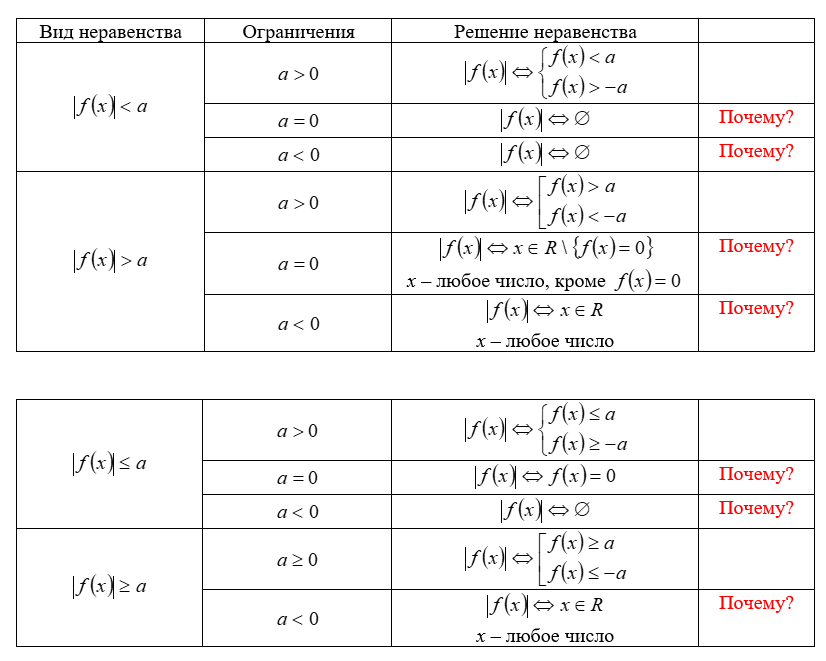 Учащиеся рассматривают все возможные неравенства с модулем. Для построения данной модели задаются уточняющие вопросы к некоторым случаям. Описывают всевозможные ограничения, записывают решения, доказывают правильность выводов.Модель-заместительМодель-представлениеМодель-интерпретацияМодель-исследовательская.Когда учащиеся по условию текстовой задачи составляют уравнение, то есть моделируют, опираясь на данные задачи, доказывают правильность, составленной модели. Уравнение выступает как модель –заместитель исходной задачиКогда учащиеся для доказательства теоремы строят чертеж геометрической фигуры или тела, о которых говорится в теореме, то этот чертеж является моделью –представлением рассматриваемой фигуры или тела.Учащиеся используют готовые формулы (модели): свойства арифметических действий, основное свойство дроби, ФСУ, уравнения геометрических фигур и тел и т.д. Все модели- интерпретация изначально для качественного обучения представлены как задачи, которые формализуют в модель-представление, а затем модель интерпретируют в формулу, уравнение для решения комплекса определенных задач/заданий.В некоторых из указанных видов моделей можно выделить подвиды, которые я выделила в модель-исследовательская. Так, среди моделей-представлений можно выделить модели-представления реальных объектов и модели-представления воображаемых объектов, а также модели-представления о будущих возможных событиях или процессах – прогнозирующие модели, модели-представления об уже совершенных событиях – модели-описания.